Print Your Name on the Line Next to NAME.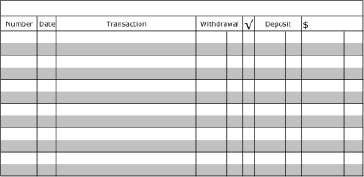 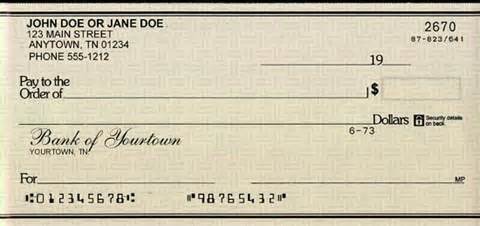 Bills to Pay:      4-1-14 Vectren:  $100.00                                                  Paycheck:  4-3-14 Jobs R Us: $375.00                           4-2-14 Mr. E’s Apartments $475.00                           4-4-14 Schnuck’s $215.00